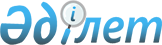 О внесении изменений в административно-территориальное устройство Уланского района Восточно-Казахстанской областиПостановление Восточно-Казахстанского областного акимата от 29 ноября 2013 года N 313, решение Восточно-Казахстанского областного маслихата от 11 декабря 2013 года N 17/199-V. Зарегистрировано Департаментом юстиции Восточно-Казахстанской области 16 января 2014 года N 3167      Примечание РЦПИ.

      В тексте документа сохранена пунктуация и орфография оригинала.      В соответствии с подпунктом 4) пункта 1 статьи 6 Закона Республики Казахстан от 23 января 2001 года «О местном государственном управлении и самоуправлении в Республике Казахстан», статьями 3, 8 и 11 Закона Республики Казахстан от 8 декабря 1993 года «Об административно-территориальном устройстве Республики Казахстан», на основании решения Уланского районного маслихата от 27 сентября 2013 года № 142 и постановления Уланского районного акимата от 27 сентября 2013 года № 101 «О предложении по внесению изменений в административно-территориальное устройство Уланского района» Восточно-Казахстанский областной маслихат РЕШИЛ и Восточно-Казахстанский областной акимат ПОСТАНОВЛЯЕТ:

      1. Внести следующие изменения в административно-территориальное устройство Уланского района Восточно-Казахстанской области:

      1) перевести в категорию иные поселения с исключением из учетных данных:

      село Нижние Таинты поселка Асубулак;

      село Южное Таврического сельского округа;

      2) включить с изменением границ населенных пунктов:

      поселение Нижние Таинты с административным и территориальным подчинением в состав поселка Белогорский поселка Асубулак;

      поселение Южное с административным и территориальным подчинением в состав села Гагарино Таврического сельского округа.

      2. Настоящее решение и постановление вводится в действие по истечении десяти календарных дней после дня его первого официального опубликования.
					© 2012. РГП на ПХВ «Институт законодательства и правовой информации Республики Казахстан» Министерства юстиции Республики Казахстан
				Председатель

сессии                   С.Солдатов    Аким области     Б. СапарбаевСекретарь

областного маслихата     Г.Пинчук